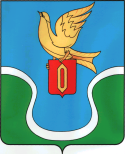                                            ГОРОДСКАЯ ДУМАМУНИЦИПАЛЬНОГО ОБРАЗОВАНИЯ        «ГОРОДСКОЕ ПОСЕЛЕНИЕ            «ГОРОД ЕРМОЛИНО»                                            КАЛУЖСКАЯ ОБЛАСТЬ                                                                          ПРОЕКТ   РЕШЕНИЯ«___» ______   2021 г.                                                                                       № ____«О рассмотрении обращения» Руководствуясь Федеральным законом № 131 – ФЗ от 06.10.2003 года «Об общих принципах организации местного самоуправления в Российской Федерации», Уставом муниципального  образования «Городское поселение «Город Ермолино», рассмотрев обращение Главы администрации муниципального образования «Городское поселение «Город Ермолино», Городская Дума МО «Городское поселение «Г. Ермолино», РЕШИЛА:1. Отказать ООО «Компания ЗеленСтрой» в выделении дополнительных денежных средств на выполнение работ по содержанию озелененных территорий на территории муниципального образования «Городское поселение «Город Ермолино».2. Решение вступает в силу  с момента его принятия.Глава МО «Городское поселение                                       «Город   Ермолино»                                                               Е.А. Самокрутова                                                     Отп. 7 экз.3 – в дело 1 – админ. ГП «Г. Ермолино»1 – прокуратура1 – ООО «Компания ЗеленСтрой»1 – ФЭО администрации